Lời bài hát Độ ta không độ nàngLời bài hát Độ ta không độ nàng nói về câu chuyện nói về người con trai muốn rũ bỏ hồng trần và nương nhờ cửa phật. Qua lời bài hát nói được hình tượng của một sư tăng đa tình nhưng không được yêu và vẫn thể hiện được nỗi vẫn vương đối với người con gái mình thương.Từ "độ" ở đây có nghĩa là phổ độ, cứu giúp. Anh thắc mắc tại sao Phật đã độ cho anh có những tháng ngày yên bình, cớ sao không độ cho cô gái ấy để cô không phải chịu đau khổ vì tương tư nữa.Mới đây nhất, nữ ca sĩ Phương Thanh đã cho ra mắt ca khúc Tự thân nàng hãy cứu độ nàng được chị xem như là một phiên bản Độ ta không độ nàng đúng với chánh pháp và tinh thần từ bi, hỉ xả của nhà Phật.Lời bài hát Độ ta không độ nàngPhật ở trên kia cao quáMãi mãi không độ tới nàngVạn dặm tương tư vì aiTiếng mõ vang lên phũ phàngChùa này không thấy bóng nàngBồ đề chẳng muốn nở hoaDòng kinh còn lưu vạn chữBỉ ngạn phủ lên mấy thuHồng trần hôm nay xa quáÁi ố không thể giãi bàyHỏi người ra đi vì đâuChắc chắn không thể quay đầuMộng này tan theo bóng phậtTrả lại người áo cà saVì sao độ ta không độ nàng?Vì người hoa rơi hữu ýKhiến nước chảy càng vô tìnhMột thưở niên hoa hợp tanTiếng mõ xưa rối loạnBồ đề không nghe tiếng nàngHồng trần đã mấy độ hoaMắt còn vương màu máuHồng nhan chẳng trông thấy đâu?Lại một tay ta gõ mõPhá nát cương thường biến họaVài độ xuân thu vừa quaCó lẽ không còn thấy nàngHỏi phật trong kiếp nàyNgày ngày gõ mõ tụng kinhVì sao độ ta không độ nàng?Vì người hoa rơi hữu ýKhiến nước chảy càng vô tìnhMột thưở niên hoa hợp tanTiếng mõ xưa rối loạnBồ đề không nghe tiếng nàngHồng trần đã mấy độ hoaMắt còn vương màu máuHồng nhan chẳng trông thấy đâu?Lại một tay ta gõ mõPhá nát cương thường biến họaVài độ xuân thu vừa quaCó lẽ không còn thấy nàngHỏi phật trong kiếp nàyNgày ngày gõ mõ tụng kinhVì sao độ ta không độ nàng?Hợp âm Độ ta không độ nàng1. Phật ở trên kia cao [F] quáMãi mãi không độ tới [G] nàngVạn dặm tương tư vì [Em] aiTiếng mõ vang lên phũ [Am] phàngChùa này không thấy bóng [Dm] nàngBồ đề chẳng muốn nở [G] hoaDòng kinh còn lưu vạn [Am] chữBỉ ngạn phủ lên mấy thuHồng trần hôm nay xa [F] quáÁi ố không thể giãi [G] bàyHỏi người ra đi vì [Em] đâuChắc chắn không thể quay [Am] đầuMộng này tan theo bóng [Dm] PhậtTrả lại người áo cà [G] saVì sao độ ta không độ [Am] nàng ???2. Vì người hoa rơi hữu [F] ýKhiến nước chảy càng vô [G] tìnhMột thưở niên hoa hợp [Em] tanTiếng mõ xưa rối [Am] loạnBồ đề không nghe tiếng [Dm] nàngHồng trần đã mấy độ [G] hoaMắt còn vương màu [Am] máuHồng nhan chẳng trông thấy đâu ?Lại một tay ta gõ [F] mõPhá nát cương thường biến [G] họaVài độ xuân thu vừa [Em] quaCó lẽ không còn thấy [Am] nàngHỏi Phật trong kiếp [Dm] nàyNgày ngày gõ mõ tụng [G] kinhVì sao độ ta không độ [Am] nàng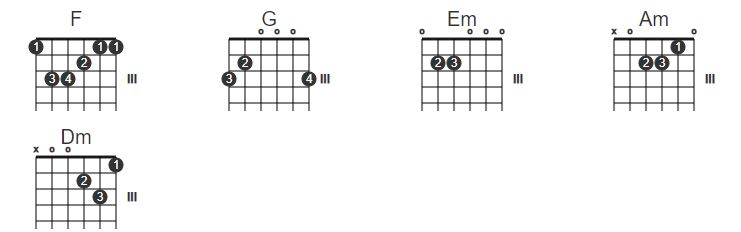 Lời và phiên âm bài hát Độ ta không độ nàngĐộ tôi không độ cô ấy渡我不渡她我前几世种下
Wo qian ji shi zhong xia
不断的是牵挂
Bu duan de shi qian gua小僧回头了吗
Xiao seng hui tou le ma
诵经声变沙哑
Song jing sheng bian sha ya这寺下再无她
Zhe si xia zai wu ta
菩提不渡她
Pu ti bu du ta几卷经书难留
Ji juan jing shu nan liu
这满院的冥花
Zhe man yuan de ming hua你离开这个家
Ni li kai zhe ge jia
爱恨都无处洒
Ai hen dou wu chu sa还能回头了吗
Hai neng hui tou le ma
看你微笑脸颊
Kan ni wei xiao lian jia怎能脱下袈裟
Zen neng tuo xia jia sha
来还你一个家
Lai hai ni yi ge jia为何渡我不渡她
Wei he du wo bu du ta
这风儿还在刮
Zhe feng er hai zai gua乱了谁的年华
Luan le shei de nian hua
她留起了长发
Ta liu qi le chang fa手起木鱼吧
Shou qi mu yu ba
菩提下再无她
Pu ti xia zai wu ta又度过几个夏
You du guo ji ge xia
眼睛还红吗
Yan jing hai hong ma她已经不在啦
Ta yi jing bu zai la
晨钟在敲几下
Chen zhong zai qiao ji xia不渡世间繁花
Bu du shi jian fan hua
我也低头笑着
Wo ye di tou xiao zhe再不见你长发
Zai bu jian ni zhang fa
笑问佛祖啊
Xiao wen fu zu a渡千百万人家
Du qian bai wan ren jia
为何渡我不渡她
Wei he du wo bu du ta